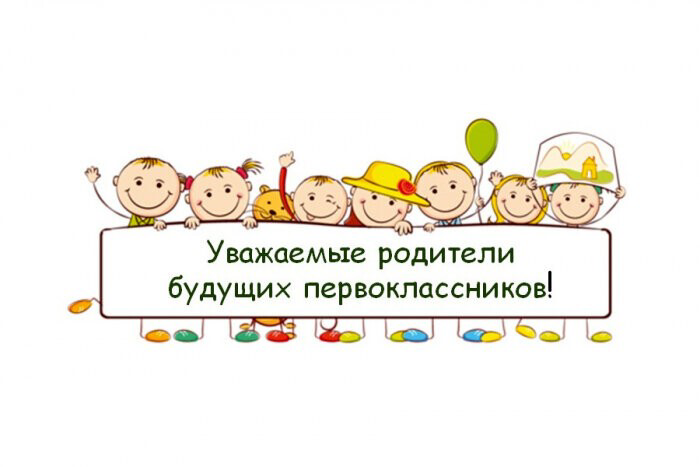 Администрация МОБУ СОШ № 7 имени А.А.Пономарева города Лабинска Лабинского района сообщает, что в 2024-2025 учебном году планирует открытие трех первых классов (90 мест). С 29 марта 2024 года начинается приём заявлений в 1 класс для детей, проживающих на закреплённой за школой территорией, и детей, чьи братья и сестры уже учатся в данной школе, не зависимо от места проживания. (вторник-четверг с 9.30 до 15.00 кабинет 2).     Приём обучающихся в первые классы осуществляется при представлении следующих документов:копию документа, удостоверяющего личность родителя (законного представителя) ребенка или поступающего;копию свидетельства о рождении ребенка или документа, подтверждающего родство заявителя;копию свидетельства о рождении полнородных и неполнородных брата и (или) сестры (в случае использования права преимущественного приема на обучение по образовательным программам начального общего образования ребенка в государственную или муниципальную образовательную организацию, в которой обучаются его полнородные и неполнородные брат и (или) сестра);копию документа, подтверждающего установление опеки или попечительства (при необходимости);копию документа о регистрации ребенка или поступающего по месту жительства или по месту пребывания на закрепленной территории или справку о приеме документов для оформления регистрации по месту жительства (в случае приема на обучение ребенка или поступающего, проживающего на закрепленной территории);копии документов, подтверждающих право внеочередного, первоочередного приема на обучение по основным общеобразовательным программам или преимущественного приема на обучение по образовательным программам основного общего и среднего общего образования, интегрированным с дополнительными общеразвивающими программами, имеющими целью подготовку несовершеннолетних граждан к военной или иной государственной службе, в том числе к государственной службе российского казачества;копию заключения психолого-медико-педагогической комиссии (при наличии).        С  06.07.2024 года начинается приём заявлений в 1 класс для детей, проживающих на незакреплённой за школой территорией, при наличии свободных мест(вторник-четверг с 9.30 до 15.00 кабинет 2).